Åstadsloppet 2017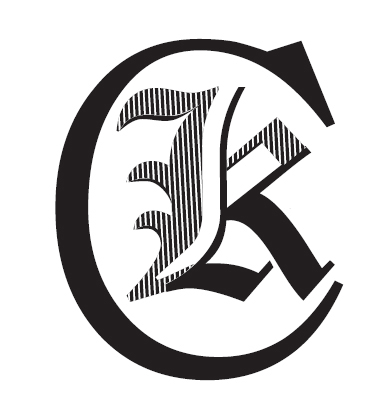 2015-10-14Resultat Karlskoga LCK:Halvmarathon Män78	Björn Robinson -65	1:32.40113	Mikael Strussenfelt -62	1:36.13140	Victor Drevenstam -84	1:39.08(Segertid: 1:08.39)(Antal i mål: 355)